MERSİS’te kayıtlı olması zorunlu olan yararlanıcılara ait MERSİS bilgileri ile formda beyan edilen bilgiler arasında uyumsuzluk olması halinde başvuru işleme alınmayacağından, MERSİS bilgilerinin güncel olduğu mutlaka kontrol edilmelidir.Destek kapsamında bildirilen IBAN’ın kullanılması esastır. Firmanın yurt dışı hesap üzerinden işlem yapması gerekiyor ise burada bilgi paylaşılır. Genelgenin 6. maddesi kapsamındaki ihracat değerlerini beyanname numaraları, ülke, GTİP bilgilerini içerecek bir excel tablo şeklinde sunulur.Genelgenin kapsamında, şirketin bu pazaryerlerindeki e-ticaret satışları; KTÜN bilgileri, marka tescilleri, pazaryeri kimlik bilgileri ve sipariş karşılama maliyet giderlerini içerecek bir excel tablo şeklinde İncelemeci Kuruluşa sunulur.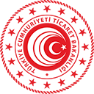 T.C. TİCARET BAKANLIĞI(İhracat Genel Müdürlüğü)Sipariş Karşılama Hizmeti Desteği Ödeme Başvuru Formu                                                                                                         YARARLANICI BİLGİLERİYARARLANICI BİLGİLERİYARARLANICI BİLGİLERİMERSİS No (a):Unvanı:Vergi numarası:Yararlanıcı statüsü:[  ]   Perakende E-ticaret Sitesi  Yararlanıcı statüsü:[  ]   E-ihracat Konsorsiyumu Yararlanıcı statüsü:[  ]   Pazaryeri Yararlanıcı statüsü:[  ]   Şirket                                                                Yararlanıcı statüsü:[  ]  KooperatifYararlanıcın bu destek kalemi için yurt dışı işlemlerde kullandığı banka, kredi kartı ve dijital cüzdan bilgileri (b):İncelemeci kuruluş tarafından verilen ön onaya ilişkin yazı sayı ve tarihi:Sayı:İncelemeci kuruluş tarafından verilen ön onaya ilişkin yazı sayı ve tarihi:Tarih:SİPARİŞ KARŞILAMA HİZMETİ ALINAN ÜLKEDEKİ E-İHRACAT SATIŞLARI SİPARİŞ KARŞILAMA HİZMETİ ALINAN ÜLKEDEKİ E-İHRACAT SATIŞLARI SİPARİŞ KARŞILAMA HİZMETİ ALINAN ÜLKEDEKİ E-İHRACAT SATIŞLARI İlgili ülkedeki yurt dışı pazaryerleri dışında bir satış gerçekleştirildi mi?:[  ] Evet                                      İlgili ülkedeki yurt dışı pazaryerleri dışında bir satış gerçekleştirildi mi?:[  ] Hayır                              İlgili ülkedeki yurt dışı pazaryerleri dışında bir satış gerçekleştirildi ise Genelge kapsamında ilgili döneme ait e-ihracat değeri (a):İlgili ülkedeki yurt dışı pazaryerleri dışında bir satış gerçekleştirilmediyse bu yurt dışı pazaryerlerinin unvanları ve yararlanıcının pazaryerlerindeki satış bilgileri (b):İBRAZ EDİLMESİ GEREKEN BELGELERİBRAZ EDİLMESİ GEREKEN BELGELERBelge NoEKLERSipariş Karşılama Hizmetine ait dekont, e-dekont, hesap dökümü, swift belgesi, kredi kartı ekstresi vb. ödeme belgeleri (İlgili hizmetin yurt dışı pazaryerinden alınması ve mahsuplaşma yöntemi ile ödeme yapılması halinde bu durumun ödeme tipinde belirtilmesi yeterlidir)Alınan sipariş karşılama hizmetinin bir aracı vasıtasıyla yararlanıcıya yansıtılması durumunda ödemenin yapıldığını gösterir çift taraflı harcama belgeleriFatura veya harcamaya ilişkin olarak; faturalandırma işleminin özeti niteliğindeki ekstre, serbest meslek makbuzu, yasal olarak fatura düzenleyemeyen kuruluşlarca tanzim edilen makbuz ve para alındı belgesiSipariş karşılama hizmeti alınan platformdan temin edilecek, ürün başına sipariş karşılama giderlerini gösterir ilgili döneme ait raporlar [destek ödeme müracaatında bulunulan döneme ait rapor, sipariş karşılama hizmeti alınan ürünlere ilişkin KTÜN bilgileri ve sipariş karşılama harcamaları (excel rapor)]Sipariş karşılama hizmeti dijital pazaryerleri dışında bir hizmet sağlayıcısından alınıyor ise yararlanıcı ile sipariş karşılama hizmet sağlayıcısı arasında gerçekleştirilmiş ve ilgili hizmetin alındığını gösterir sözleşmeSipariş karşılama hizmetlerinin alındığı ülkelerdeki e-ticaret satışlarına ilişkin tablo ve belgelerÖdeme bilgileri formu (excel) İncelemeci Kuruluş tarafından talep edilecek diğer bilgi ve belgelerDİKKAT EDİLECEK HUSUSLARDİKKAT EDİLECEK HUSUSLARBu form ve ekleri yararlanıcıyı temsil/ilzama yetkili kişi/kişilerce elektronik imza ile imzalanacaktır.Bu form ve ekleri yararlanıcıyı temsil/ilzama yetkili kişi/kişilerce elektronik imza ile imzalanacaktır.İletilen her başvuruda yer alan belgelerden her birinin başvuru sahibini temsile yetkili kişi veya kişiler tarafından 15/01/2004 tarihli ve 5070 sayılı Elektronik İmza Kanunu standartlarına uygun nitelikli elektronik sertifika kullanılarak oluşturulan elektronik imza ile imzalanması ve elektronik imzalı dokümanların dosya uzantılarının Bakanlığa veya E-İhracat Sekretaryasına veya incelemeci kuruluşa ait Elektronik Belge Yönetim Sistemince tanınır olması zorunludur.İletilen her başvuruda yer alan belgelerden her birinin başvuru sahibini temsile yetkili kişi veya kişiler tarafından 15/01/2004 tarihli ve 5070 sayılı Elektronik İmza Kanunu standartlarına uygun nitelikli elektronik sertifika kullanılarak oluşturulan elektronik imza ile imzalanması ve elektronik imzalı dokümanların dosya uzantılarının Bakanlığa veya E-İhracat Sekretaryasına veya incelemeci kuruluşa ait Elektronik Belge Yönetim Sistemince tanınır olması zorunludur.Destek Yönetim Sistemi (DYS) üzerinden yapılacak başvurularda, bu form ve ekinde sunulacak belgeler birleştirilmeden, her belge ayrı ayrı taranarak sisteme eş zamanlı yüklenir.Destek Yönetim Sistemi (DYS) üzerinden yapılacak başvurularda, bu form ve ekinde sunulacak belgeler birleştirilmeden, her belge ayrı ayrı taranarak sisteme eş zamanlı yüklenir.Excel formları ayrıca excel formatında iletilmelidir.Excel formları ayrıca excel formatında iletilmelidir.Tüm formlar bilgisayar ortamında doldurulmalıdır.Tüm formlar bilgisayar ortamında doldurulmalıdır.İncelemeci Kuruluş, yararlanıcının e-ihracat satışlarının sadece sipariş karşılama hizmeti alınan ülkenin yurt dışı pazaryerlerinde olması durumunda bu pazaryerlerine ilişkin satışları uzaktan erişim yetkisiyle teyit eder. İncelemeci Kuruluş, yararlanıcının e-ihracat satışlarının sadece sipariş karşılama hizmeti alınan ülkenin yurt dışı pazaryerlerinde olması durumunda bu pazaryerlerine ilişkin satışları uzaktan erişim yetkisiyle teyit eder. İncelemeci Kuruluş, yararlanıcının sunduğu ödeme bilgileri formu kapsamında sunduğu sipariş karşılama hizmetleri giderlerini, e-ihracat satışlarına oranlar. Hesaplanan oranın (%10) olup olmadığını teyit eder. Destek ödemesi bu orana kadar olan harcamalar ve giderler için hesaplanır (örneğin yararlanıcının sipariş karşılama gideri 150.000 dolar, e-ihracat satışları aynı ülkede 1 milyon dolar ise 100.000 dolara kadar sipariş karşılama hizmetleri giderinin %50’si ödenir. Eğer bu ülke hedef ülke listesinde ise destek oranı ilave 20 puan arttırılır.) .İncelemeci Kuruluş, yararlanıcının sunduğu ödeme bilgileri formu kapsamında sunduğu sipariş karşılama hizmetleri giderlerini, e-ihracat satışlarına oranlar. Hesaplanan oranın (%10) olup olmadığını teyit eder. Destek ödemesi bu orana kadar olan harcamalar ve giderler için hesaplanır (örneğin yararlanıcının sipariş karşılama gideri 150.000 dolar, e-ihracat satışları aynı ülkede 1 milyon dolar ise 100.000 dolara kadar sipariş karşılama hizmetleri giderinin %50’si ödenir. Eğer bu ülke hedef ülke listesinde ise destek oranı ilave 20 puan arttırılır.) .Alınan Sipariş Karşılama Hizmetine ait tutarın bir aracı vasıtasıyla yararlanıcıya yansıtılması durumunda ödemenin yapıldığını gösterir çift taraflı harcama belgelerinin sunulması kaydıyla ilgili harcama komisyon vb. tutarlar hariç tutularak desteklenir.Alınan Sipariş Karşılama Hizmetine ait tutarın bir aracı vasıtasıyla yararlanıcıya yansıtılması durumunda ödemenin yapıldığını gösterir çift taraflı harcama belgelerinin sunulması kaydıyla ilgili harcama komisyon vb. tutarlar hariç tutularak desteklenir.